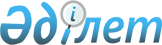 О внесении изменений в распоряжение Совета Евразийской экономической комиссии от 18 января 2019 г. № 3Распоряжение Совета Евразийской экономической комиссии от 18 ноября 2019 года № 43
      1. Внести в распоряжение Совета Евразийской экономической комиссии от 18 января 2019 г. № 3 следующие изменения:   
      в частичное изменение пункта 1 определить руководителем рабочей группы по подготовке документа, определяющего стратегические направления развития евразийской экономической интеграции до 2025 года, члена Коллегии (Министра) по интеграции и макроэкономике Евразийской экономической комиссии Глазьева С.Ю., поручив ему актуализировать состав рабочей группы на основании предложений государств – членов Евразийского экономического союза и в случае необходимости приглашать на заседания рабочей группы представителей заинтересованных органов государственной власти государств – членов Евразийского экономического союза;    
      пункт 4 признать утратившим силу.     
      2. Настоящее распоряжение вступает в силу с даты его принятия.    
      Члены Совета Евразийской экономической комиссии: 


					© 2012. РГП на ПХВ «Институт законодательства и правовой информации Республики Казахстан» Министерства юстиции Республики Казахстан
				
От Республики
Армения

От Республики
Беларусь

От Республики
Казахстан

От Кыргызской
Республики

От Российской
Федерации

М. Григорян

И. Петришенко

А. Смаилов

Ж. Разаков

А. Силуанов
